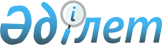 О внесении изменения в совместный приказ Комитета Республики Казахстан по регулированию естественных монополий и защите конкуренции и Министерства энергетики, индустрии и торговли Республики Казахстан "Об утверждении "Правил передачи электроэнергии по электрическим сетям регионального и/или местного уровней" от 20 ноября 1998 года N 23-ОД и N 239, зарегистрированного Министерством юстиции Республики Казахстан 4 марта 1999 года N 699
					
			Утративший силу
			
			
		
					Приказ Агентства Республики Казахстан по регулированию естественных монополий и защите конкуренции от 29 марта 1999 года N 04-ОД и Министерства энергетики, индустрии и торговли Республики Казахстан от 29 марта 1999 года N 73. Зарегистрирован в Министерстве юстиции Республики Казахстан 26.04.1999 г. за N 738. Утратил силу - совместным приказом Министра энергетики и минеральных ресурсов РК от 19.05.2005 г. N 152 и Председателя Агентства РК по регулированию естественных монополий от 31.05.2005 г. N 177-ОД




Извлечение из совместного приказа






 Министра энергетики, индустрии и торговли РК 






от 19.05.2005 г. N 152 и Председателя Агентства 






Республики Казахстан по регулированию естественных 






монополий от 31.05.2005 г. N 177-ОД





      "Во исполнение распоряжения Премьер-Министра Республики Казахстан от 20 марта 2004 года N 77-р "О мерах по совершенствованию подзаконных актов" в целях приведения нормативных правовых актов в соответствие с законодательными и иными нормативными правовыми актами Республики Казахстан, ПРИКАЗЫВАЕМ:






      1. Признать утратившими силу совместные приказы:





      


...






      Приказ Агентства Республики Казахстан по регулированию естественных монополий и защите конкуренции от 29 марта 1999 года N 04-ОД и Министерства энергетики, индустрии и торговли Республики Казахстан от 29 марта 1999 года N 73 "О внесении изменения в совместный приказ Комитета Республики Казахстан по регулированию естественных монополий и защите конкуренции и Министерства энергетики, индустрии и торговли Республики Казахстан "Об утверждении "Правил передачи электроэнергии по электрическим сетям регионального и/или местного уровней" от 20 ноября 1998 года N 23-ОД и N 239...






      2. Настоящий приказ вводится в действие со дня его подписания.






 






Министр энергетики, индустрии           Председатель Агентства 






и торговли Республики Казахстан         Республики Казахстан по






                                        регулированию естественных 






                                        монополий".






--------------------------------------------------------------------





 



 



      Агентство Республики Казахстан по регулированию естественных монополий и защите конкуренции и Министерство энергетики, индустрии и торговли Республики Казахстан приказывают: 



      1. Утвердить прилагаемые изменения в "Правила передачи электроэнергии по электрическим сетям регионального и/или местного уровней", утвержденные совместным приказом Комитета Республики Казахстан по регулированию естественных монополий и защите конкуренции и Министерства энергетики, индустрии и торговли Республики Казахстан от 20 ноября 1998 года № 23-ОД и № 239, и зарегистрированных Министерством юстиции Республики Казахстан 4 марта 1999 года № 699 
 V980699_ 
 . 



      2. Данные изменения вступают в силу со дня государственной регистрации в Министерстве юстиции Республики Казахстан. 



      3. Контроль над исполнением настоящего приказа возложить на Департамент надзора за соблюдением антимонопольного законодательства Агентства Республики Казахстан по регулированию естественных монополий и защите конкуренции и Департамент электроэнергетики и твердого топлива Министерства энергетики, индустрии и торговли Республики Казахстан. 




 



      Председатель Министр 





                                       Приложение к совместному       



                                         приказу Агентства РК 



                                      по регулированию естественных 



                                        монополий и Министерства       



                                      энергетики, индустрии и торговли 



                                  РК от 29 марта 1999 года № 04-ОД, № 73



  Изменения в "Правила передачи электроэнергии по электрическим 






сетям регионального и/или местного уровней" от 20 ноября 1998 года 






       № 23-ОД и N 239, зарегистрированного Министерством юстиции 






               Республики Казахстан 4 марта 1999 года N 699



      Пункт 2 Правил изложить в следующей редакции: 



      "Электросетевая компания, осуществляющая передачу электроэнергии по сетям регионального и/или местного уровней, обязана заключить договор на передачу электроэнергии с каждым субъектом рынка, кто к ней обратится, при следующих условиях: 



      1) если заявленная мощность на границе сетей межрегионального и регионального уровня составляет не менее 1 МВт в случае поставки электроэнергии от внешней энергопроизводящей организации по электрическим сетям межрегионального уровня; 



      2) если он или его потребитель, не имеет задолженности оплаты перед электросетевой компанией за электроэнергию (если электросетевая компания осуществляет куплю-продажу электроэнергии) и/или ее передачу; 



      3) если потребитель с заявленной мощностью 750 кВА и более имеет приборы коммерческого учета электроэнергии, позволяющие контролировать потребление мощности по зонам суток (согласно графику поставки) с сохранением учетной информации на срок не менее 3-х месяцев либо обеспечивающие автоматическую передачу данной информации техническому оператору; 



      4) если потребитель имеет заявленную мощность до 750 кВА и оснащен приборами коммерческого учета индукционного типа установленного образца согласно Правилам пользования электрической энергией (утверждены Министерством энергетики и угольной промышленности Республики Казахстан 5.12.1996 г. N 169, зарегистрированы Министерством юстиции 28.04.1997 г. N№ 293).



      Если потребители заказчика не имеют соответствующих приборов учета, предусмотренных подпунктами 3, 4, то по заявке заказчика электросетевая компания обязана установить их в согласованные с заказчиком или его потребителем сроки за счет средств заказчика или его потребителя".

					© 2012. РГП на ПХВ «Институт законодательства и правовой информации Республики Казахстан» Министерства юстиции Республики Казахстан
				